Муниципальное бюджетное общеобразовательное учреждение 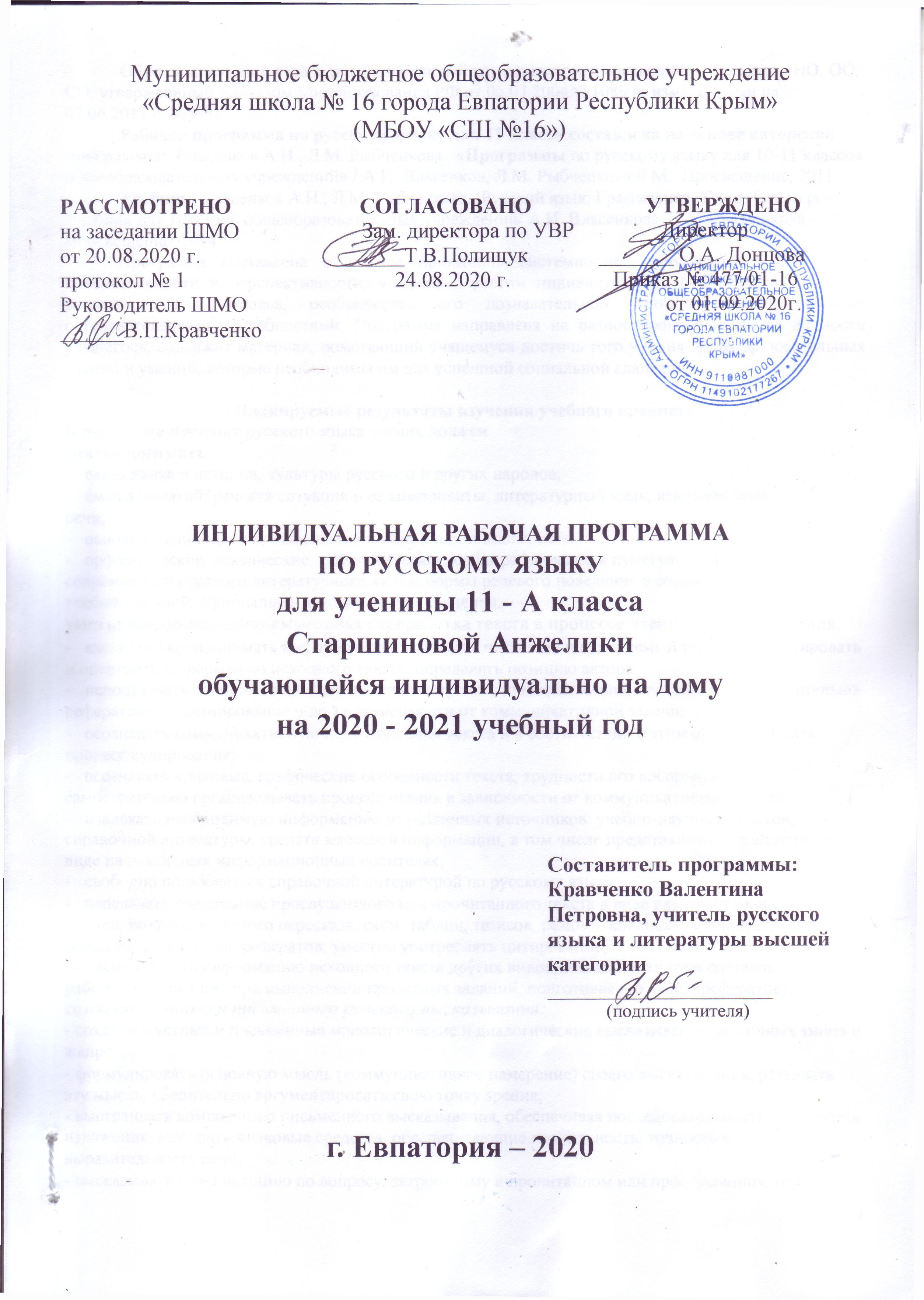 «Средняя школа № 16 города Евпатории Республики Крым» (МБОУ «СШ №16»)РАССМОТРЕНО                        СОГЛАСОВАНО                     УТВЕРЖДЕНОна заседании ШМО                       Зам. директора по УВР                Директор от 20.08.2020 г.                          ______Т.В.Полищук             _______ О.А. Донцова протокол № 1                                       24.08.2020 г.                   Приказ № 477/01-16              Руководитель ШМО                                                                              от 01.09.2020г.______В.П.Кравченко                                                                                                         ИНДИВИДУАЛЬНАЯ РАБОЧАЯ ПРОГРАММА ПО РУССКОМУ ЯЗЫКУдля ученицы 11 - А класса Старшиновой Анжеликиобучающейся индивидуально на домуна 2020 - 2021 учебный год Составитель программы: Кравченко Валентина Петровна, учитель русского языка и литературы высшей категории _____________________ (подпись учителя)г. Евпатория – 2020            Образовательный стандарт: Федеральный компонент государственных стандартов НО, ОО, СО, утвержденный приказом Минобразования РФ от 05.03.2004№ 1089 (с изменениями на 07.06.2017 г. №506).            Рабочая программа по русскому языку для 11 класса составлена на основе авторской программы:  Власенков А.И., Л.М. Рыбченкова.  «Программы по русскому языку для 10-11 классов общеобразовательных учреждений» / А.И. Власенков, Л.М. Рыбченкова // М.: Просвещение, 2011 г.            Учебник: Власенков А.И., Л.М. Рыбченкова.  Русский язык: Грамматика. Текст. Стили речи: Учебник для 10-11 кл. общеобразовательных учреждений/ А.И. Власенкова, Л.М. Рыбченкова.- М.: Просвещение. 2014.Программа составлена с учетом принципов системности, доступности и научности, преемственности и перспективности, а также с учётом индивидуальных особенностей ученика, состояния его здоровья, особенностей его познавательной деятельности, и особыми образовательными потребностями. Программа направлена на разностороннее развитие личности учащегося, содержит материал, помогающий учащемуся достичь того уровня общеобразовательных знаний и умений, которые необходимы им для успешной социальной адаптации.Планируемые результаты изучения учебного предметаВ результате изучения русского языка ученик должен знать-понимать:-   связь языка и истории, культуры русского и других народов; -   смысл понятий: речевая ситуация и ее компоненты, литературный язык, языковая норма, культура речи; -   основные единицы и уровни языка, их признаки и взаимосвязь; -   орфоэпические, лексические, грамматические, орфографические и пунктуационные нормы современного русского литературного языка; нормы речевого поведения в социально-культурной, учебно-научной, официально-деловой сферах общения; уметь: информационно-смысловая переработка текста в процессе чтения и     аудирования: -   адекватно воспринимать информацию и понимать читаемый и аудируемый текст, комментировать и оценивать информацию исходного текста, определять позицию автора; -   использовать основные виды чтения (просмотровое, ознакомительно-изучающее, ознакомительно-реферативное, сканирование и др.) в зависимости от коммуникативной задачи; -   осознавать коммуникативную цель слушания текста и в соответствии с этим организовывать процесс аудирования; -   осознавать языковые, графические особенности текста, трудности его восприятия и самостоятельно организовывать процесс чтения в зависимости от коммуникативной задачи; -   извлекать необходимую информацию из различных источников: учебно-научных текстов, справочной литературы, средств массовой информации, в том числе представленных в электронном виде на различных информационных носителях; -   свободно пользоваться справочной литературой по русскому языку; -   передавать содержание прослушанного или прочитанного текста в виде развернутых и сжатых планов, полного и сжатого пересказа, схем, таблиц, тезисов, резюме, конспектов, аннотаций, сообщений, докладов, рефератов; уместно употреблять цитирование;   -   использовать информацию исходного текста других видов деятельности (при составлении рабочих материалов, при выполнении проектных заданий, подготовке докладов, рефератов); создание устного и письменного речевого высказывания: - создавать устные и письменные монологические и диалогические высказывания различных типов и жанров; - формулировать основную мысль (коммуникативное намерение) своего высказывания, развивать эту мысль, убедительно аргументировать свою точку зрения; - выстраивать композицию письменного высказывания, обеспечивая последовательность и связность изложения, выбирать языковые средства, обеспечивающие правильность, точность и выразительность речи; - высказывать свою позицию по вопросу, затронутому в прочитанном или прослушанном тексте, давать оценку художественным особенностям исходного текста; - владеть основными жанрами публицистики, создавать собственные письменные тексты проблемного характера на актуальные социально-культурные, нравственно-этические, социально-бытовые темы, использовать в собственной речи многообразие грамматических форм и лексическое богатство языка; - создавать устное высказывание на лингвистические темы; - владеть приемами редактирования текста, используя возможности лексической и - грамматической синонимии; - оценивать речевое высказывание с опорой на полученные речеведческие знания; анализ текста и языковых единиц: - проводить разные виды языкового разбора; - опознавать и анализировать языковые единицы с точки зрения правильности, точности и уместности их употребления; - анализировать тексты различных функциональных стилей и разновидностей языка с точки зрения содержания, структуры, стилевых особенностей, эффективности достижения поставленных коммуникативных задач и использования изобразительно-выразительных средств языка; соблюдение языковых норм и правил речевого поведения: - применять в практике речевого общения основные орфоэпические, лексические, - грамматические нормы современного русского литературного языка; - соблюдать в процессе письма изученные орфографические и пунктуационные нормы; - эффективно использовать языковые единицы в речи.СОДЕРЖАНИЕ УЧЕБНОГО ПРЕДМЕТАПовторение и обобщение изученного материала 10 класса – 2 ч. (1/1)Общие сведения о языке - 1 ч.Литературный язык и язык художественной литературы. Функциональные стили речи -6ч (3/3).Научный стиль, сферы его использования, назначение. Основные признаки научного стиля.Разновидности научного стиля. Особенности научно - популярного подстиля речи.Основные жанры научного стиля. Виды лингвистических словарей.Официально-деловой стиль - 5ч(3/2).Официально-деловой стиль, сфера его использования, назначение, основные признаки.Основные жанры официально-делового стиля. Форма и структура делового документа.Публицистический стиль - 9ч (4/5).Признаки публицистического стиля. Жанры. Путевой очерк.Портретный очерк.Проблемный очерк.Публичное выступление.Овладение культурой публичной речи. Трудные вопросы орфографии и пунктуации.Анализ тестов.Язык художественной литературы - 9ч (4/5).Язык художественной литературы и его отличия от других разновидностей современного русского языка.Основные признаки художественной речи.Использование изобразительно-выразительных средств в  художественной речи.Использование разных стилей в художественных произведений.  Подготовка к семинару.Культура письменного общения.Культура работы с текстами разных типов, стилей, жанров.Тип текста рассуждения.Разделы русской орфографии и основные принципы написания слов - 11ч. (6/5)Правописание корней разных частей речи.Правописание приставок разных частей речи.Правописание суффиксов разных частей речи.Правописание окончаний разных частей речи.Слитное, раздельное, дефисное написание слов.Трудные случаи написания Н и НН в разных частях речи.Трудные случаи написания НЕ и НИ с разными частями речи.8.Синтаксис и пунктуация – 16 ч. (8/9)Осложненное предложение.Односоставные и двусоставные предложения.Однородные и неоднородные определения.Тире между подлежащим и сказуемым.Синтаксическая синонимия. Обособленные члены предложения.Пунктуация как система правил правописания.Одиночные и парные знаки препинания.9.Повторение -9ч. (4/5).Орфоэпические нормы.Фонетический анализ словаЛексические нормы.Морфологические нормы.Словообразовательный анализ слов.Комплексный анализ текста.Тематическое планированиеКалендарно-тематическое планирование№Наименование разделов и темКоличество часовКоличество часовКонтрольные работыКонтрольные работыКонтрольные работыКонтрольные работыКонтрольные работыРазвитие речиРазвитие речи№Наименование разделов и темИндивидуальноСамостоятельноКонтрольная работаКонтрольный диктантИзложениеСочинениеСочинениеРазвитие речиРазвитие речи1Повторение и обобщение изученного материала 10 класса112Общие сведения о языке1-113Функциональные стили речи331224Официально деловой стиль321115Публицистический стиль45111446Язык художественной литературы451117Разделы русской орфографии и основные принципы написания слов65111228Синтаксис и пунктуация88129Повторение 451112Всего3434322331515ИТОГО6868            №                      №          ДатаДатаНаименование разделов, темПланФактПланФактНаименование разделов, темПовторение и обобщение изученного материала 10 класса -2 часа(1/1)Повторение и обобщение изученного материала 10 класса -2 часа(1/1)Повторение и обобщение изученного материала 10 класса -2 часа(1/1)Повторение и обобщение изученного материала 10 класса -2 часа(1/1)Повторение и обобщение изученного материала 10 класса -2 часа(1/1)101.09Лексика. Фразеология. Лексикография1.Морфология и орфография                                             2. Общие сведения о языке  1 час                                             2. Общие сведения о языке  1 час                                             2. Общие сведения о языке  1 час                                             2. Общие сведения о языке  1 час                                             2. Общие сведения о языке  1 час208.09Р.р. №1. Литературный язык и язык художественной литературы.                                            3. Функциональные стили речи  6 часов (3/3)                                            3. Функциональные стили речи  6 часов (3/3)                                            3. Функциональные стили речи  6 часов (3/3)                                            3. Функциональные стили речи  6 часов (3/3)                                            3. Функциональные стили речи  6 часов (3/3)315.09Научный стиль, сферы его использования, назначение.2.Основные признаки научного стиля. Научно-популярный подстиль.422.09Основные жанры научного стиля. Виды лингвистических словарей.3.Совершенствование культуры учебно-научного общения в устной и письменной форме.529.09Р.р. № 2-3.  Написание контрольного изложения лингвистического текста №1.4. Написание контрольного изложения лингвистического текста №1.4. Официально-деловой стиль - 5 часов (3/2).4. Официально-деловой стиль - 5 часов (3/2).4. Официально-деловой стиль - 5 часов (3/2).4. Официально-деловой стиль - 5 часов (3/2).4. Официально-деловой стиль - 5 часов (3/2).606.10ОДС, сфера его использования, назначение, основные признаки, жанры. Форма и структура делового документа.713.10Р.р. №4. Практическая работа по составлению официально-деловых текстов.5. Совершенствование культуры официально-делового общения в устной и письменной форме.  820.10Контрольный диктант №1 с лексико-грамматическими заданиями.6. Анализ ошибок, допущенных в диктанте.5. Публицистический стиль  - 9 часов (4/5).5. Публицистический стиль  - 9 часов (4/5).5. Публицистический стиль  - 9 часов (4/5).5. Публицистический стиль  - 9 часов (4/5).5. Публицистический стиль  - 9 часов (4/5).927.10Публицистический стиль, сфера его использования, назначения, признаки.7. Средства эмоциональной выразительности в публицистическом стиле.8.Жанры публицистики. Очерк (путевой, портретный, проблемный), эссе.1010.11Дифференцированная контрольная работа №1 над одним из четырех жанров: путевым очерком, портретным очерком, проблемным очерком, эссе (по выбору учащихся, с использованием материалов учебника)9.Анализ контрольной работы.1117.11Р.р. №5. Устное публичное выступление. Доклад. Дискуссия. Ознакомление с правилами деловой дискуссии, с требованиями к ее участникам.1224.11Р.р. №6-7.  Написание контрольного сочинения-рассуждения №1 по прочитанному тексту проблемного характера.10.Написание контрольного сочинения-рассуждения №1 по прочитанному тексту проблемного характера.11.Анализ контрольных сочинений-рассуждений.Язык художественной литературы  - 9 часов (4/5).Язык художественной литературы  - 9 часов (4/5).Язык художественной литературы  - 9 часов (4/5).Язык художественной литературы  - 9 часов (4/5).Язык художественной литературы  - 9 часов (4/5).1301.12Общая характеристика художественного стиля (языка художественной литературы)12.Язык как первоэлемент художественной литературы, один из основных элементов структуры художественного произведения.13.Источники богатства и выразительности русской речи.1408.12Р.р. №8. Основные виды тропов, их использование мастерами художественного слова.14.Анализ художественно-языковой формы произведений русской классической и современной литературы, развитие на этой основе восприимчивости художественной формы, образных средств, эмоционального и эстетического содержания произведения.1515.12Контрольная работа №2: анализ фрагмента художественного текста или анализ текста лирического произведения. 15. Анализ контрольной работы. 1622.12Р.р. №9. Использование разных стилей речи в художественных произведениях.16.Культура работы с текстами разных типов, стилей и жанров.Разделы русской орфографии и основные принципы написания слов - 11 часов (6/5).Разделы русской орфографии и основные принципы написания слов - 11 часов (6/5).Разделы русской орфографии и основные принципы написания слов - 11 часов (6/5).Разделы русской орфографии и основные принципы написания слов - 11 часов (6/5).Разделы русской орфографии и основные принципы написания слов - 11 часов (6/5).1729.12Правописание корней разных частей речи.17.Правописание приставок разных частей речи. 1812.01Правописание   суффиксов разных частей речи.18.Правописание окончаний разных частей речи.1919.01Слитное, раздельное написание  слов.2026.01Р.р. № 10-11. Написание контрольного сочинения – рассуждения №2   на морально-этическую тему.19. Написание контрольного сочинения – рассуждения №2   на морально-этическую тему.2102.02Дефисное написание  слов.20.Трудные случаи написания н и нн в разных частях речи.21.Трудные случаи написания не и ни с разными частями речи. 2209.02Контрольный диктант с лексико-грамматическими заданиями №2 по теме «Разделы русской орфографии и основные принципы написания слов». Синтаксис и пунктуация  - 16 часов (8/8). Синтаксис и пунктуация  - 16 часов (8/8). Синтаксис и пунктуация  - 16 часов (8/8). Синтаксис и пунктуация  - 16 часов (8/8). Синтаксис и пунктуация  - 16 часов (8/8).2316.02Обобщающее повторение синтаксиса.22.Нормативное построение словосочетаний и предложений разных типов. Интонационное богатство русской речи.2402.03Простое осложненное предложение. 23.Односоставные и двусоставные предложения.2509.03Однородные и неоднородные определения.2616.03Тире между подлежащим и сказуемым.24.Синтаксическая синонимия. 2730.03Обособленные члены предложения.2806.04Обособление сравнительного оборота.2913.04Обособление определений-приложений.25.Пунктуация как система правил правописания. 26.Одиночные и парные знаки препинания.27.Вариативность постановки знаков препинания. 3020.04Р.р. №12-13.  Написание контрольного сочинения-рассуждения №3 на одну из тем 28.Написание контрольного сочинения-рассуждения №3 на одну из тем 29.Анализ контрольных сочинений.Повторение - 9 часов (4/5)Повторение - 9 часов (4/5)Повторение - 9 часов (4/5)Повторение - 9 часов (4/5)Повторение - 9 часов (4/5)3127.04Орфоэпические нормы. Лексические нормы.30.Фонетический анализ слова.3204.05Р.р. № 14 - 15.  Написание контрольного (сжатого) изложения №2 с элементами сочинения.31.Написание контрольного (сжатого) изложения №2 с элементами сочинения.3311.05Морфологические нормы.32.Словообразовательный анализ слов.3418.05Итоговая контрольная работа №3 по теме «Повторение», включающая фонетический и словообразовательный разборы.3525.05Анализ  контрольной работы.33.Итоговый урок.  Систематизация  изученного.